Sender’s AddressSender’s Email AddressDate To the PrincipalName of the School/ CollegeAddress of School/ CollegeSubject: Thank you Letter for Improving the Quality of Education Offered at SchoolDear ABC (Name of the Receiver),I am writing this letter to thank you for the recent changes that you have introduced to the curriculum of the school. The changes in the curriculum have led to positive changes and improvement of my child, Rohan of class VII-C (Write the name and class of child). I have noticed that the overall quality of education at the ______ School (Write the name of the school) has increased in the past few months. I appreciate your efforts in making these positive changes and helping in the overall development of children studying at the school.The regular home works, class tests, and assignments have also led to the students focusing more on studies and in a continuous way too. I appreciate the introduction of the system of continuous evaluation in the curriculum as it would contribute to the continuous development of the students. Thank you for always thinking progressively and introducing the latest changes.Sincerely,(Signature)Sender’s Full Name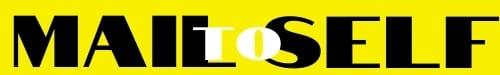 